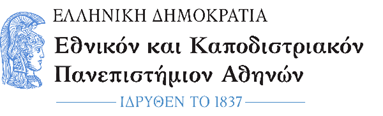 FACHBEREICH 
FÜR DEUTSCHE SPRACHE UND LITERATURPHILOSOPHISCHE FAKULTÄT 
NATIONALE KAPODISTRIAS-UNIVERSITÄT ATHENDIPLOMARBEITTITEL ………..…………………………………(16΄΄)VORNAME NACHNAME des Studenten/der Studentin (16΄΄)(MATRIKELNUMMER ………..)NAME DES DOZENTEN/DER DOZENTIN (14΄΄)…………………………….Athen, Monat Jahr (14΄΄)